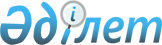 Рассмотрение докладов, представленных государствами-участниками в соответствии со статьей 8 факультативного протокола к конвенции о правах ребенка, касающегося участия детей в вооруженных конфликтах (Конвенция о правах ребенка)Заключительные замечания: Казахстан. Комитет по правам ребенка от 17 октября 2006 года      1. Комитет рассмотрел первоначальный доклад Казахстана (CRC/C/OPAC/KAZ/1) на своем 1159-м заседании (см. CRC/C/SR.1159), состоявшемся 11 сентября 2006 года, и на своем 1199-м заседании, состоявшемся 29 сентября 2006 года, и принял следующие заключительные замечания. А. Введение      2. Комитет приветствует представление государством-участником первоначального доклада и своевременно препровожденных письменных ответов на список вопросов. Комитет также высоко оценивает присутствие межведомственной делегации и информативный диалог, проведенный им с делегацией.

      3. Комитет напоминает государству-участнику о том, что настоящие заключительные замечания следует толковать в увязке с его предыдущими заключительными замечаниями, принятыми 6 июня 2003 года по первоначальному периодическому докладу государства-участника (CRC/C/15/Add.213). B. Позитивные аспекты      4. Комитет с одобрением отмечает сделанное государством-участником при ратификации Факультативного протокола заявление о том, что минимальный возраст добровольного призыва в вооруженные силы Казахстана составляет 19 лет. 

      5. Комитет также приветствует ратификацию Конвенции № 182 МОТ о запрещении и немедленных мерах по искоренению наихудших форм детского труда (1999 года), которая состоялась 26 февраля 2003 года. С. Основные проблемы, вызывающие озабоченность, и рекомендации 1. Общие меры по осуществлению Законодательство и меры по осуществлению      6. Комитет отмечает, что статья 162 Уголовного кодекса криминализирует вербовку и использование наемников, а статья 7 Уголовного кодекса предусматривает возможность определенной экстерриториальной юрисдикции. Однако Комитет озабочен тем обстоятельством, что не существует конкретной правовой нормы, которая бы криминализировала вербовку детей, не достигших 18-летнего возраста, а также нормы, которая бы предусматривала экстерриториальную юрисдикцию в том случае, если речь идет о вербовке ребенка – гражданина Казахстана за пределами страны или вербовке детей гражданином Казахстана за пределами страны.

      7. В целях усиления национальных и международных мер по предупреждению вербовки детей в вооруженные силы или вооруженные группы и их использования в военных действиях Комитет рекомендует государству-участнику:

      а) прямо запретить в законодательном порядке вербовку детей, не достигших 15-летнего возраста, в вооруженные силы/группы и их прямое участие в военных действиях;

      b) прямо запретить в законодательном порядке нарушение положений Факультативного протокола, касающихся вербовки и использования детей в военных действиях;

      с) установить экстерриториальную юрисдикцию за такие преступления, когда они совершаются лицом или в отношении лица, которое является гражданином государства-участника или имеет с ним другие связи; 

      d) прямо указать, что военный персонал не должен предпринимать никаких действий, которые нарушают права, закрепленные в Факультативном протоколе, независимо от какого бы то ни было военного приказа в этом отношении.

      8. Более того, учитывая важный вклад, который это может внести, в частности, в предупреждение и искоренение практики вербовки детей, не достигших 15-летнего возраста, Комитет рекомендует государству-участнику ратифицировать Статут Международного уголовного суда. Координация и оценка осуществления Факультативного протокола      9. Комитет обеспокоен недостаточной координацией действий по осуществлению Факультативного протокола, в частности в области реабилитации и реинтеграции детей, ставших жертвами вооруженных конфликтов, которые искали убежища в Казахстане.

      10. Комитет рекомендует государству-участнику наделить особый орган, к примеру Комиссию по защите прав детей, координирующей ролью и представить информацию о ее деятельности в этой сфере в своем следующем докладе. Распространение информации и подготовка кадров      11. Комитет приветствует деятельность, целью которой является ознакомление учащихся военных школ с их правами, в частности посредством специального обучения преподавателей, выражает обеспокоенность в связи с тем, что была представлена ограниченная информация о содержании этого обучения и не было представлено никакой информации об информационно-просветительской деятельности среди лиц, профессионально работающих с детьми - просителями убежища, детьми-беженцами и детьми-мигрантами, ставшими жертвами вооруженных конфликтов.

      12. Комитет рекомендует государству-участнику наладить систематическую информационно-просветительскую деятельность, обучение и профессиональную подготовку по положениям Факультативного протокола для всех соответствующих профессиональных групп, работающих с детьми - просителями убежища, детьми-беженцами и детьми-мигрантами из стран, затрагиваемых вооруженными конфликтами, например для учителей, медицинских работников, адвокатов, судей и военнослужащих. Комитет рекомендует государству-участнику представить в своем следующем докладе более конкретную информацию о программе обучения по вопросам прав человека в военных школах, в частности в отношении Конвенции о правах ребенка и Факультативного протокола к Конвенции о правах ребенка, касающегося участия детей в вооруженных конфликтах. 2. Призыв детей на военную службу Обязательный призыв в вооруженные силы      13. Комитет приветствует существование нормы, согласно которой обязательный призыв начинается с 18-летнего возраста, и информацию о том, что любые отступления от этой нормы недопустимы. Роль военных школ      14. В свете информации о том, что учащиеся военных школ помимо обычной школьной программы проходят особое обучение военному делу, включая особую физическую подготовку и обучение обращению с оружием, Комитет выражает обеспокоенность по поводу отсутствия независимых механизмов рассмотрения возможных жалоб со стороны учащихся.

      15. Комитет рекомендует предоставить детям, посещающим военные школы, надлежащий доступ к независимым механизмам приема жалоб и проведения расследований. 3. Меры, принятые в области разоружения, демобилизации и

социальной реинтеграции Меры по социальной реинтеграции      16. В свете того факта, что государство-участник является страной назначения для детей просителей убежища, детей-беженцев и детей-мигрантов, прибывающих из стран, в которых детей вербовали или использовали в вооруженных конфликтах, Комитет озабочен тем обстоятельством, что меры, направленные на восстановление их психического и/или физического здоровья, а также социальную реинтеграцию, являются недостаточными.

      17. Комитет рекомендует государству-участнику обратить особое внимание на детей - просителей убежища, детей-беженцев и детей-мигрантов, живущих в Казахстане, которые могли быть завербованы или использованы в ходе вооруженных конфликтов в своих странах происхождения, посредством принятия, среди всего прочего, следующих мер:

      a) ввести в действие и обеспечить реализацию закона о беженцах, полностью соответствующего международным стандартам в области предоставления статуса беженцев;

      b) наделить детей, бежавших со своими семьями или без них от конфликтов в Таджикистане, Российской Федерации (в Чечне), Афганистане и других странах и проживших в Казахстане определенное время (более года), либо статусом беженцев, либо иным статусом, который бы сделал возможным их социальную реинтеграцию в казахское общество и обеспечил бы им равный доступ к образованию, здравоохранению и другим социальным службам;

      c) обеспечить пострадавшим детям многопрофильную помощь в целях восстановления их физического и психического состояния, а также их социальной реинтеграции; Комитет также призывает государство-участник вести систематический сбор данных о детях-беженцах, детях, ищущих убежища, и детях-мигрантах в рамках его юрисдикции, которые могли принимать участие в военных действиях в их родной стране. В этом отношении Комитет рекомендует государству-участнику принять во внимание принятое Комитетом Замечание общего порядка № 6 об обращении с несопровождаемыми и разлученными детьми за пределами страны их происхождения. 4. Последующие меры и распространение информации      18. Комитет рекомендует государству-участнику принять все надлежащие меры для обеспечения полного осуществления настоящих рекомендаций, в частности путем их препровождения членам Совета министров, парламенту, министерству обороны и, в случае необходимости, провинциальным органам управления, для надлежащего рассмотрения и принятия дальнейших мер. 

      19. Комитет рекомендует государству-участнику продолжать проводить на всех национальных языках текущее и систематическое обучение и профессиональную подготовку по положениям Факультативного протокола для всех профессиональных групп, упомянутых выше. Кроме того, он рекомендует государству-участнику обеспечить широкое распространение положений Факультативного протокола среди населения в целом, и особенно среди детей и их родителей, посредством, в частности, школьных учебных программ и просвещения в области прав человека.

      20. В дополнение к этому Комитет рекомендует в свете пункта 2 статьи 6 Факультативного протокола обеспечить широкое распространение представленного государством-участником первоначального доклада и принятых Комитетом заключительных замечаний среди населения с целью проведения открытого обсуждения вопросов, касающихся Факультативного протокола, его применения на практике и контроля за соблюдением его положений. 5. Следующий доклад      21. В соответствии с пунктом 2 статьи 8 Комитет просит государство-участник включить дальнейшую информацию, касающуюся осуществления Факультативного протокола, в его следующий доклад по Конвенции о правах ребенка в соответствии со статьей 44 Конвенции.
					© 2012. РГП на ПХВ «Институт законодательства и правовой информации Республики Казахстан» Министерства юстиции Республики Казахстан
				